Муниципальное общеобразовательное учреждение «Средняя общеобразовательная школа №1 п. Пангоды»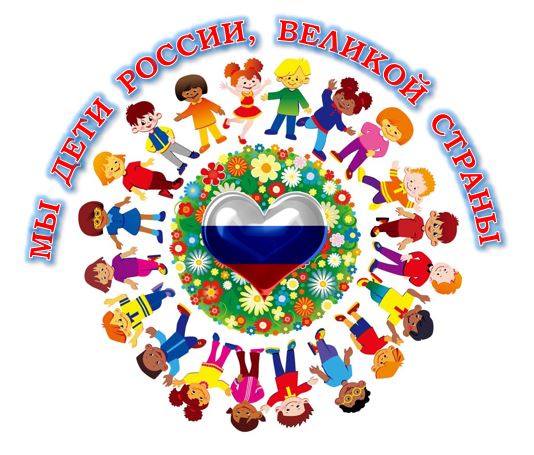 Дополнительна общеобразовательная программапатриотической направленности«География России на английском»,реализуемая в летнем пришкольном лагере «Мечта»на базе МОУ «Средняя общеобразовательная школа №1 п. Пангоды»Возраст обучающихся: 6,6-17 лет Срок реализации: август  2022 год Разработчик программы: Онкорова С.Н.,     учитель английского языкаПангоды2022Пояснительная запискаФедеральный государственный образовательный стандарт начального общего образования по иностранному языку предусматривает развитие речевых умений в целях дальнейшего формирования способности и готовности общаться на иностранном языке. Общение – вид деятельности, направленный на обмен информацией между людьми. Ее цель – установить взаимоотношения.Направленность программы «География России на английском» несет личностно-ориентированный характер. Учащиеся являются главными  участниками процесса обучения, проявляя свои интересы, удовлетворяя свои потребности, развивая и реализуя индивидуальные особенности посредством коммуникации с другими участниками учебного процесса, а также посредством аудио и видеоматериала, используемых на занятиях.Программа по английскому языку предназначена для воспитанников лагеря. Занятия проводятся 1 раз в неделю. Общее количество занятий в течение смены составляет 8 часов. Каждое занятие имеет свое название, подчиненное общей тематике курса - изучение основных географических понятий, название континентов и материков, рек, озёр, морей и океанов и другое. Данная программа построена с учетом межпредметных связей между иностранным языком и географией.Программа адаптирована для учащихся с ОВЗ.Проведение занятий предполагается в виде нетрадиционного урока – ролевой игры, викторины, проекта, составление коллажа. Занятия ориентированы на проведение различных форм работы – индивидуальной, парной, групповой. Все задания на уроках информационно- ориентированные, призванные вызывать интерес к изучению темы. Контроль осуществляется в форме проведения викторины, защиты проектов.Данная программа направлена на обеспечение всестороннего и творческого развития детей, удовлетворение их современных познавательных интересов и коммуникативных потребностей, углубление языковых и культуроведческих знаний по английскому языку. Программа даёт возможность обучающимся овладеть элементарными навыками исследовательской деятельности, позволяет им реализовать свои возможности, приобрести уверенность в себе, расширить кругозор и эрудицию, способствует формированию познавательных универсальных учебных действий.Целью программы «География России на английском» является формирование целостного представления об особенностях природы, населения, хозяйства нашей страны; развитие географического мышления; развитие пространственных представлений, образного мышления, умений преодолевать трудности при решении географических задач, развитие интуиции, познавательного интереса учащихся средствами английского языка.ЗАДАЧИ, которые решаются в ходе реализации программы:формирование навыков коммуникативной деятельности учащихся,развитие их творческих способностей,развитие навыков культуры общения и умения работать в группе,формирование и развитие навыков самостоятельной работы,воспитание устойчивой потребности к изучению английского языкаФормы проведения занятийКаждое занятие состоит из двух частей – теоретической и практической. Теоретическую часть педагог планирует с учётом возрастных, психологических и индивидуальных особенностей обучающихся. Программа предусматривает проведение занятий, интегрирующих в себе различные формы и приемы игрового обучения, проектной, литературно-художественной, изобразительной, физической и других видов деятельности. С целью достижения качественных результатов желательно, чтобы учебный процесс был оснащен современными техническими средствами, средствами изобразительной наглядности, игровыми реквизитами. С помощью мультимедийных элементов занятие визуализируется, вызывая положительные эмоции у обучающихся и создавая условия для успешной деятельности каждого ребенка.Место проведения занятий:Рекомендуется проводить занятия не только в учебном кабинете, но и в игровой комнате, кабинетах изобразительного искусства и музыки, в актовом зале, в библиотеке и на игровой площадке (в зависимости от вида деятельности на занятии).Виды деятельности:речевые и фонетические разминки;игровая деятельность (в т.ч. подвижные игры);прослушивание песен и стихов;просмотр видеоматериалов;разучивание стихов;разучивание и исполнение песен;проектная деятельность;диалоги;выполнение упражнений на релаксацию, концентрацию внимания, развитие воображенияОбщая характеристика программы по английскому языкуАктуальность разработки и создания данной программы обусловлена тем, что она позволяет устранить противоречия между требованиями программы и потребностями учащихся в дополнительном языковом материале и применении полученных знаний на практике; условиями работы в классно-урочной системе преподавания иностранного языка и потребностями учащихся реализовать свой творческий потенциал.В программе предусмотрено значительное увеличение активных форм работы, направленных на вовлечение учащихся в динамичную деятельность, на обеспечение понимания ими языкового материала и развития интеллекта, приобретение практических навыков самостоятельной деятельности.Изучение английского языка способствует развитию речевых способностей школьников, что положительно сказывается на развитии речи учащихся на родном языке, в частности, умении слушать партнера, взаимодействовать с ним вербальными средствами, различать интонацию речевого партнера и моделировать собственную информацию в зависимости от цели высказывания, планировать элементарное монологическое высказывание. Помимо этого изучение английского языка позволяет расширить словарный запас школьника на родномязыке за счет так называемых интернациональных слов.Результаты освоения программыЛичностные:-развитие любознательности, сообразительности при выполнении разнообразных заданий проблемного и эвристического характера,-развитие внимательности, настойчивости, целеустремленности, умения преодолевать трудности,-воспитание чувства справедливости, ответственности,-развитие самостоятельности суждений, независимости и нестандартности мышления.Метапредметные:-сравнение разных приемов действий, выбор удобных способов для выполнения конкретного заданий,-анализ правил игры,-действие в соответствии с заданными правилами,-включение в групповую работу,-участие в обсуждении проблемных вопросов, высказывание собственного мнения на английском языке и аргументирование его,-сопоставление полученного результата с заданным условием,-контролирование своей деятельности: обнаружение и исправление ошибок,-объяснение (обоснование) выполняемых и выполненных действий,-участие в учебном диалоге, оценка процесса поиска и результатов решения задачи,-сопоставление полученного (промежуточного, итогового) результата с заданным условием,-осуществление развернутых действий контроля и самоконтроля: сравнивание построенной конструкции с образцом.Предметные:-совершенствование знаний средствами английского языка,-формирование механизмов мышления, характерных для решения географических задач,В результате освоения программы «География России на английском» формируются следующие универсальные учебные действия, соответствующие требованиям ФГОС НООО:Личностные:-сформируются познавательные интересы,-повысится мотивация,-воспитается чувство справедливости, ответственности,-сформируется самостоятельность суждений, нестандартность мышленияРегулятивные:целеустремленность и настойчивость в достижении целей,готовность к преодолению трудностей и жизненного оптимизма,-обучающийся научится: принимать и сохранять учебную задачу,-планировать своё действие в соответствии с поставленной задачей,вносить необходимые коррективы в действие,-получит возможность научиться самостоятельно учитывать выделенные учителем ориентиры .Познавательные:-ставить и формулировать задачу, самостоятельно создавать алгоритм деятельности при решении проблем творческого и поискового характера;	анализировать объекты с целью выделения признаков;выдвигать гипотезы и их обосновывать,-самостоятельно выбирать способы решения проблемы творческого и поискового характера.Коммуникативные:распределять начальные действия и операции;обмениваться способами действия;работать в коллективе;ставить правильно вопросы.Содержание изучаемого курса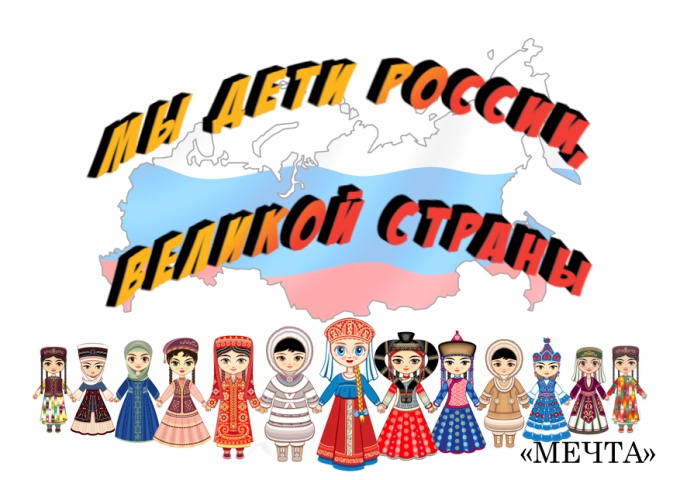 №ТемаКоличество часовРаботы учащихся, практическая часть1Приветствие. Знакомство.1Заполнение анкеты2Россия на карте мира.Знакомство с названиями континентов и материков на английском языке.Сбор пазла «Карта России»3Россия – Родина моя! Границы, моря, океаны и великие реки.1Знакомство с географическими названиями на английском языке.Раскраска карты России.4Климат России. Климат моего региона.1Создание книжки-малышки «Климат Ямала»5Растительный мир России.1Знакомство с лексикой. Ребусы, загадки о растениях6Животный мир России.1Конкурс рисунков «Моё любимое животное»7Население России. Россия – многонациональное государство.1Создание тематического альбома "Национальные костюмы народов России"8Итоговое занятие. Повторение.1Викторина на платформе Кахут «Что я знаю России?» Итого:Итого:8